Modello “B - Offerta economica” Oggetto: offerta economica relativa Domanda di partecipazione all’Avviso per la locazione di n. 13 unità immobiliari ad uso abitativo o commerciale site in Roma, Gaeta (LT) e Formia (LT), ai sensi del regolamento per la gestione, utilizzo e valorizzazione del patrimonio immobiliare della ASP Istituti Riuniti del Lazio approvato con Delibera del Consiglio di Amministrazione n. 28 del 11 ottobre 2021 e Delibera del Consiglio di Amministrazione n. 36 del 29.11.2021. Il sottoscrittoda compilare sia in caso di persona fisica sia di legale rappresentanteIn qualità di: 		OFFERENTE 			RAPPRESENTANTE LEGALE da compilare in caso di persona giuridicaCOME GIÀ SPECIFICATO NEL MODELLO A “DOCUMENTAZIONE AMMINISTRATIVA”si impegna con la presente offerta a condurre in locazione, in caso di aggiudicazione, la seguente unità immobiliare, come identificata nella relativa scheda di locazione:AD UN CANONE ANNUO DI EURO:offerto in aumento rispetto al canone a base d’asta indicato nell’avviso.La presente offerta è vincolante, valida ed irrevocabile per il periodo decorrente dalla data fissata nell’avviso pubblico quale termine per la presentazione dell’offerta e, nel caso in cui il sottoscritto sia dichiarato aggiudicatario, per il periodo decorrente dalla data di aggiudicazione alla data di stipula del contratto di locazione.In fedeLuogo___________________ Data _______________Firma ______________________________________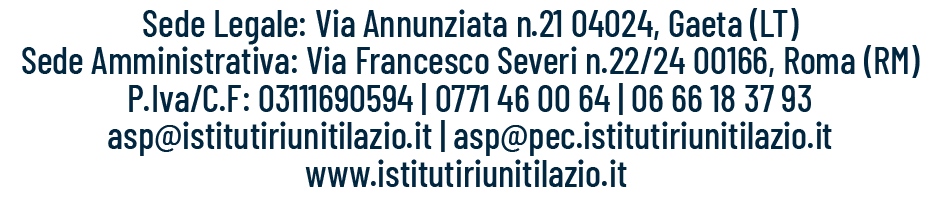 CognomeCognomeNomeNomeCodice FiscaleCodice FiscaleCodice FiscaleCodice FiscaleComune di nascitaProvinciaProvinciaData di nascitaDomiciliato inVia/PiazzaVia/PiazzaVia/PiazzaDenominazione o Ragione socialeRegistro delle impreseRegistro delle impreseCodice FiscalePartita IVAPartita IVASede legaleSede legaleProvinciaVia/PiazzaVia/PiazzaCAPNumero scheda unità immobiliareProprietàUbicazioneIndirizzo:Indirizzo:Indirizzo:UbicazioneScalaPianoInternoin cifre (fino a 2 decimali)……………………………………………………………………………..in lettere (fino a 2 decimali)……………………………………………………………………………..